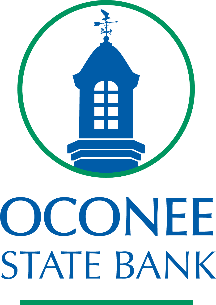 Godfrey Inducted as President of the Rotary Club of GwinnettGwinnett, GA - June 29, 2023 - The Rotary Club of Gwinnett has inducted Joe Godfrey, Gwinnett Community President, Oconee State Bank, as its new President. Godfrey brings a wealth of experience and a deep commitment to serving others to this appointment.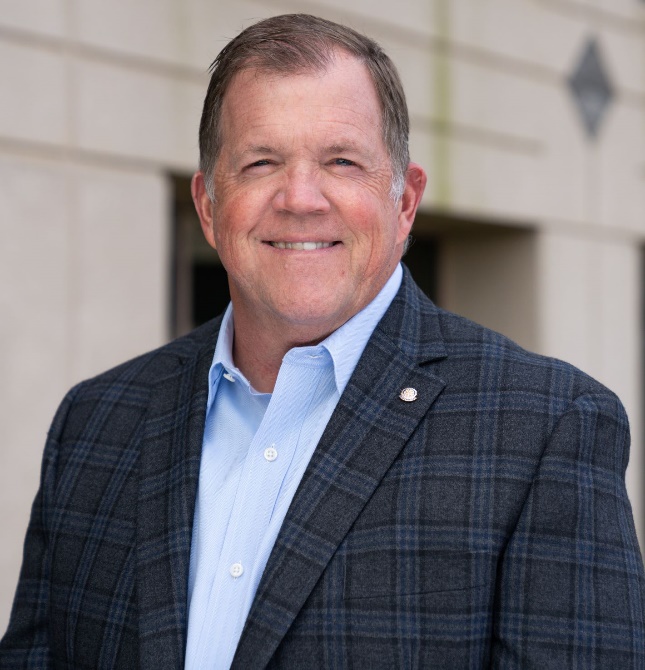 Joe has been an active member of the Rotary Club of Gwinnett for several years and consistently demonstrates his dedication to Rotary's core values of service, integrity, and fellowship. As a respected leader in the community banking industry, Joe understands the importance of maintaining strong relationships with local businesses and individuals. Joe’s expertise in banking and financial leadership will continue to enhance the club's ability to make a lasting impact on various community development initiatives. Rotary International is an international service organization whose stated purpose is to bring together business and professional leaders in order to provide humanitarian service and to advance goodwill and peace around the world. There are 34,282 member clubs worldwide, representing 200 countries and 1.2 million members.Joe currently serves at SVP, Gwinnett Community President of Oconee State Bank with over 20 years of experience in the banking industry. His experience and current role underscores his commitment to providing financial support and resources to the Gwinnett community. About Oconee State BankOconee State Bank is a leading financial institution with a vision to be essential to the lives, businesses and communities we serve. With more than 60 years of service in the banking industry, we continuously strive to create remarkable experiences that significantly mark the lives of others. We are proud to provide an unparalleled commitment to personalized service, innovative products and solutions, and to bringing exceptional value to our customers through local ownership, involvement and decision-making.